                  Home Schooling 15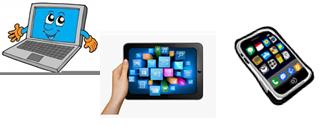 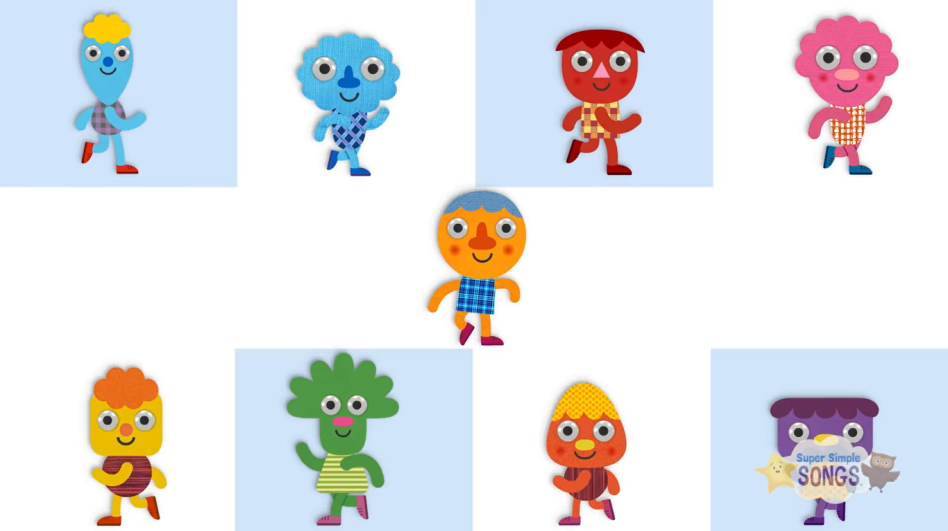 TODAY WE ARE PRACTICING ACTIONS!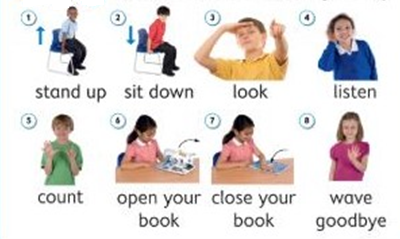 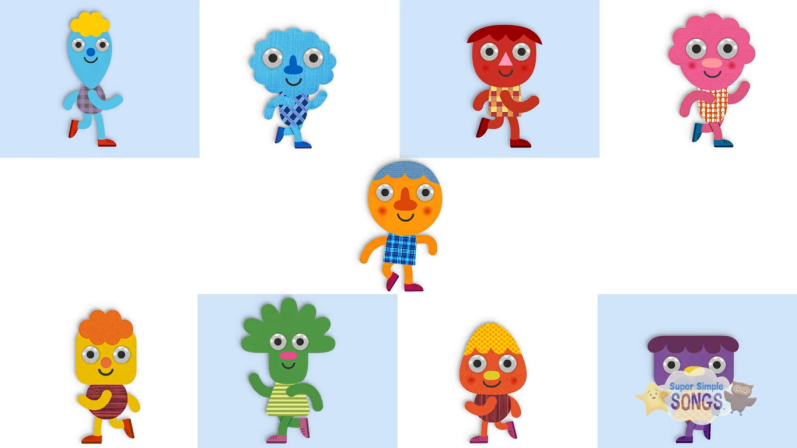 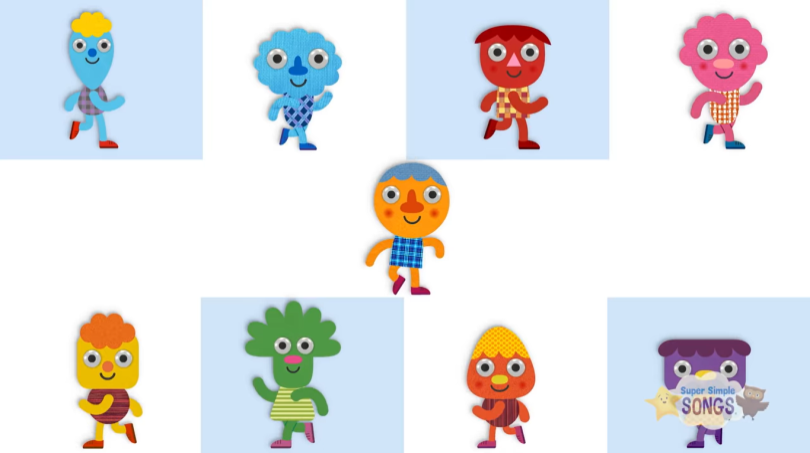  CLICK AND WORK ONLINE: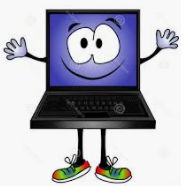 https://forms.gle/Z4HmZTmrnYqmmjqP6 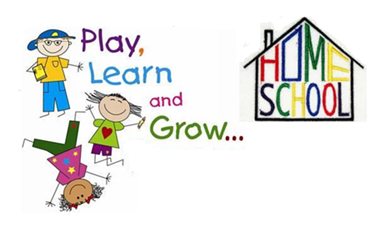 PLEASE PRESS “SUBMIT/SEND” AT THE END OF YOUR ONLINE WORKPOR FAVOR PRESIONAR “ENVIAR” AL FINAL DEL TRABAJO EN LINEA